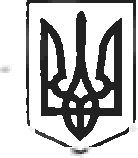 БЕРДИЧІВСЬКА MICЬKA РАДАУГІРАВЛІННЯ ОСВІТИ I НАУКИ БЕРДИЧІВСЬКОЇ MICЬKOÏ РАДИН А К А 324.04.2023 									№ 108/01-04	Про організацію харчування дітей у закладах освіти Бердичівської міської територіальної громади На виконання Законів України «Про освіту», «Про повну загальну середню освіту», «Про охорону дитинства», «Про державну соціальну допомогу сім’ям з дітьми», «Про забезпечення прав i свобод внутрішньо переміщених осіб», «Про забезпечення санітарного та епідеміологічного благополуччя населення», постанов Кабінету Міністрів України від 24.03.2021 № 305 «Про затвердження норм  та Порядку організації харчування у закладах освіти та дитячих закладах оздоровлення та відпочинку» від 19.06.2002 № 856 «Про організацію харчування окремих категорій учнів у загальноосвітніх навчальних закладах», від 02.02.2011 № 116 «Про затвердження Порядку надання послуг з харчування дітей у дошкільних, учнів у загальноосвітніх та професійно-технічних навчальних закладах, операції з надання яких звільняються від обкладання податком на додану вартість», наказу Міністерства освіти i науки України від 17.04.2006 №298/227 «Про затвердження Інструкції з організації харчування дітей у дошкільних навчальних закладах», на виконання рішень виконавчого комітету Бердичівської міської ради від 28.03.2023 № 87 «Про харчування дітей у закладах освіти Бердичівської міської територіальної громади» та від 28.03.2023 № 88 «Про встановлення розміру вартості харчування дітей у закладах освіти Бердичівської міської територіальної громади», з метою забезпечення повноцінного раціонального харчування, запобігання харчових отруєнь та виконання санітарно-гігієнічних правил i нормНАКАЗУЮ:І. Встановити з 01.05.2023 року вартість харчування одного дитино-дня у розмірі, що не перевищує:48,30 грн. – для дітей раннього віку від 1 до 3 років (ясельних груп) у закладах дошкільної освіти;49,10 грн. – для дітей молодшого віку від 3 до 4 років (молодших груп) у закладах дошкільної освіти;65,35 грн. – для дітей середнього та старшого віку від 4 до 6 (7) років (середніх та старших груп) у закладах дошкільної освіти;29,05 грн.  – для учнів 1-4 класів закладів загальної середньої освіти віком від 6 до 11 років;32,50 грн. – для учнів 5-9 класів закладів загальної середньої освіти віком від 11 до 14 років;34,60 грн. – для учнів 10-11класів закладів загальної середньої освіти віком від 14 до 18 років;29,90 грн. – для вихованців груп подовженого дня закладів загальної середньої освіти віком від 6 до 11 років.ІІ. Керівникам комунальних закладів загальної середньої освіти Бердичівської міської територіальної громади:1) Забезпечити з 01 травня 2023 року одноразовим безоплатним гарячим харчуванням відповідно до встановлених норм за рахунок коштів міського бюджету здобувачів освіти денної очної форми навчання наступних категорій: - діти-сироти та діти, позбавлені батьківського піклування;- діти із сімей, які зареєстровані в органах соціального захисту населення і отримують державну соціальну допомогу відповідно до Закону України «Про державну соціальну допомогу малозабезпеченим сім’ям»;- діти, батьки яких мають право на пільги, встановлені законодавством  України для сімей загиблих (померлих) ветеранів війни, особи яких визначено статтею 10 та 101 Закону України «Про статус ветеранів війни, гарантії їх соціального захисту»;- діти з особливими освітніми потребами, які навчаються в інклюзивних та спеціальних класах;-діти із числа внутрішньо переміщених осіб чи діти, які мають статус  дитини, яка постраждала внаслідок  воєнних дій і збройних конфліктів;- діти з інвалідністю, які навчаються у 1-4 класах;- діти (учні 1-4 класів), один із батьків (батьки) яких має статус учасника   бойових дій відповідно до п. 13-15, 19-24 статті 6 Закону України «Про статус ветеранів війни, гарантії їх соціального захисту», у тому числі:- захищав/захищає незалежність, суверенітет та територіальну цілісність України і брав безпосередню участь в антитерористичній операції/ООС, забезпеченні її проведення чи у здійсненні заходів із забезпечення національної безпеки і оборони, відсічі і стримування збройної агресії Російської Федерації в Донецькій та Луганській областях, або та на інших територіях, де в період виконання цих завдань велися воєнні (бойові) дії;		- пропав без вісті/помер/потрапив у полон чи отримав інвалідність  під час участі в АТО, ООС, бойових діях у зв’язку з військовою агресією російської федерації  проти України.- діти, які перебувають у складних життєвих обставинах (за списками, затвердженими наказом  міської служби у справах дітей виконавчого комітету Бердичівської  міської ради);- діти, евакуйовані із зони відчуження,  діти, які є особами з інвалідністю внаслідок Чорнобильської катастрофи; - діти, хворі на рак щитовидної залози незалежно від дозиметричних показників, а також хворі на променеву хворобу.2) Взяти до уваги:- що звільненню від сплати за харчування  підлягають здобувачі освіти закладів освіти громади незалежно від реєстрації та фактичного місця проживання;- що право на пільгове харчування мають падчерки та пасинки на рівні із дитиною учасника АТО/ООС/бойових дій  у зв’язку з військовою агресією російської федерації проти України, якщо вони проживають у цій сім’ї, стосунки якої зареєстровані шлюбом;- що у разі відсутності здобувачів освіти у закладі під час освітнього процесу, у випадку навчання учнів за однією з індивідуальних форм здобуття освіти, організації освітнього процесу з використанням технологій дистанційного навчання компенсація за безоплатне харчування в закладах освіти громади не здійснюється.3) За умови бажання батьків організувати для здобувачів освіти, які не належать до пільгових категорій гаряче харчування за кошти батьків не вище вартості, затвердженої для відповідних вікових норм.4) Забезпечити з 01 травня 2023 року за рахунок коштів міського бюджету безоплатне харчування наступних категорій вихованців груп подовженого дня:- діти, батьки яких мають право на пільги, встановлені законодавством України для сімей загиблих (померлих) ветеранів;- діти-сироти та діти, які позбавлені батьківського піклування.	Для всіх бажаючих вихованців груп подовженого дня, не включених у вищевказаний перелік категорій, організувати гаряче харчування за кошти батьків не вище вартості, затвердженої для відповідних вікових норм.5) Скласти та затвердити на засіданні педагогічної ради списки дітей пільгових категорій за особистими заявами батьків aбo осіб, які ïx замінюють, на підставі документів про статус дитини i затвердити ïx наказом по школі. Накази про харчування дітей пільгових категорій надати провідному фахівцю з організації дитячого харчування групи централізованого господарського обслуговування закладів освіти Тетяні Українець до 05.05.2023року.6) Здійснювати забезпечення безоплатним гарячим харчуванням за рахунок бюджетних коштів на підставі заяви одного з батьків/законного представника здобувача освіти та документів, що підтверджують таке право відповідно до законодавства. Вимагати наявності в заяві взяття законним представником дитини на себе особистої відповідальності за відомості, що подаються до закладу освіти, та зобов’язання оперативно повідомляти  заклад освіти про будь-які зміни відомостей у документах, що є підставою для надання пільги.	7) Вести чіткий і достовірний облік учнів, яким надається гаряче харчування за рахунок коштів міського бюджету.	8) Організувати дієву роботу шкільної комісії щодо здійснення контролю за станом організації харчування учнів.9) Скласти та затвердити графіки прийому їжі дітьми під час перерв та чергування педагогічних працівників в їдальнях.10) Призначити відповідального по закладу за організацію харчування учнів.11) Забезпечити контроль за дотриманням на харчоблоках та їдальнях санітарно-гігієнічного режиму та дотриманням працівниками харчоблоків санітарно-гігієнічних норм.	Не допускати фактів приймання на роботу працівників без проходження обов’язкових медичних оглядів та несвоєчасного проходження персоналом періодичних медичних оглядів.12) Посилити у шкільних їдальнях та буфетах (за умови їх функціонування) протиепідемічні заходи щодо запобігання спалахів гострих кишкових інфекцій i харчових отруєнь. 	13) Тримати на постійному контролі стан  холодильного та технологічного обладнання (робочий, неробочий, потребує заміни, ремонту тощо). У разі необхідності здійснювати замовлення на придбання або ремонт обладнання.	14) Заборонити використання приміщень шкільних їдалень не за призначенням.	15) Передбачити у плані роботи закладу проведення перевірок з вивчення стану організації харчування. Матеріали проведених перевірок проаналізувати на нарадах при директорові, батьківських зборах тощо.16) Здійснювати постійний контроль за якістю їжі, а також сировини та продуктів, що надходять до їдальні. Не допускати порушень вимог нормативно-розпорядчих документів щодо прийому та зберігання продуктів харчування, приготування та реалізації готових страв.17) Здійснювати неухильне дотримання нормативно-правових та фінансових документів щодо організації харчування у закладі.18) Забезпечити здобувачів освіти питною водою гарантованої якості. Організувати вільний доступ дітей до питної води у таких формах: бутильована вода, індивідуальні ємності (із врахуванням епідемічної ситуації).19) У випадках порушень безпечних умов організації харчування, які становлять загрозу здоров’ю дитини, невідкладно інформувати управління освіти i науки.20) Під час організації харчування в період карантинних обмежень суворо дотримуватися вимог Постанови головного державного санітарного лікаря України від 26.08.21 № 9.21) Створити умови для забезпечення харчування здобувачів освіти/дітей з особливими дієтичними потребами, у тому числі з непереносимістю глютену та лактози.	ІІІ. Директору гімназії № 17 (Л.Я.Харитоновій) забезпечити приготування на базі шкільного харчоблоку обідів для учнів гімназії № 6. Організувати освітній процес та харчування учнів гімназії № 8 на базі гімназії № 5, а учнів гімназії № 14 на базі гімназії № 7 у зв’язку з відсутністю укриття.		IV. Керівникам закладів дошкільної освіти громади:Організувати за рахунок коштів міського бюджету безоплатне гаряче харчування наступних категорій вихованців:діти-сироти та діти, позбавлені батьківського піклування;діти із сімей, які зареєстровані в органах соціального захисту населення і отримують державну соціальну допомогу відповідно до Закону України «Про державну соціальну допомогу малозабезпеченим сім’ям»;діти, батьки яких мають право на пільги, встановлені законодавством  України  для сімей загиблих ( померлих) ветеранів війни, особи яких визначено статтею 10 та 101 Закону України «Про статус ветеранів війни, гарантії їх соціального захисту»;діти з інвалідністю;діти з особливими освітніми потребами, які виховуються в інклюзивних групах;діти із числа внутрішньо переміщених осіб чи діти, які мають статус  дитини, яка постраждала внаслідок воєнних дій і збройних конфліктів;- діти, один із батьків (батьки) яких має статус учасника   бойових дій відповідно до п. 13-15, 19-24 статті 6 Закону України «Про статус ветеранів війни, гарантії їх соціального захисту», у тому числі:- захищав/захищає незалежність, суверенітет та територіальну цілісність України і брав безпосередню участь в антитерористичній операції/ООС, забезпеченні її проведення чи у здійсненні заходів із забезпечення національної безпеки і оборони, відсічі і стримування збройної агресії Російської Федерації в Донецькій та Луганській областях, або та на інших територіях, де в період виконання цих завдань велися воєнні (бойові) дії;- пропав безвісті/помер/потрапив у полон чи отримав інвалідність  під час участі в АТО, ООС, бойових діях у зв’язку з військовою агресією російської федерації  проти України.Затвердити батьківську плату за харчування дітей у комунальних закладах дошкільної освіти громади у розмірі 50 відсотків від встановленої вартості одного дитино-дня дітей відповідних вікових груп. 3) Надати знижку батьківської плати за харчування дітей у комунальних закладах дошкільної освіти громади у розмірі 25 відсотків від встановленої вартості одного дитино-дня  сім’ям, які мають трьох і більше дітей.4) Взяти до уваги:- що звільненню та знижці від сплати за харчування  підлягають вихованці закладів освіти громади незалежно від реєстрації та фактичного місця проживання;- що право на пільгове харчування мають падчерки та пасинки на рівні із дитиною учасника АТО/ООС/бойових дій  у зв’язку з військовою агресією російської федерації проти України, якщо вони проживають у цій сім’ї, стосунки якої зареєстровані шлюбом;- що у разі відсутності вихованців у закладі під час освітнього процесу, у випадку організації освітнього процесу з використанням технологій дистанційного навчання компенсація за пільгове харчування в закладах освіти громади не здійснюється.V. Групі централізованого господарського обслуговування закладів освіти:Посилити вимоги до керівників підприємств та установ, які здійснюють постачання продуктів харчування, щодо гарантованої якості, дотримання умов транспортування та графіку постачання продуктів. Здійснювати контроль за організацією постачання продуктів (збір та формування замовлень на продукти харчування, забезпечення своєчасного ïx подання постачальникам та контроль ïx виконання).Тримати на контролі стан організації харчування в закладах освіти міста в цілому та окремо дітей пільгових категорій.Забезпечити їдальні закладів освіти продуктами харчування відповідно до примірного чотирьохтижневого меню.Посилити контроль за організацією повноцінного, безпечного та якісного харчування дітей. Здійснювати закупівлю продуктів харчування лише за наявності документів, що посвідчують ïx якість.Забезпечити шкільні їдальні необхідними технологічними картками.Забезпечити безперебійну роботу автотранспорту для доставки продуктів харчування до шкільних їдалень, харчоблоків закладів дошкільної освіти та гарячих сніданків, обідів до гімназії № 6.Перевіряти стан харчування у закладах та виконання нормативних документів щодо його організації.Здійснювати аналіз виконання норм харчування дітей у закладах освіти.Головному бухгалтеру централізованої бухгалтерії управління освіти i науки А.І. Хомич:Здійснювати харчування дітей в межах бюджетних призначень, передбачених на відповідний бюджетний період.Забезпечити контроль за використанням виділених на організацію харчування коштів.VII. Відповідальність за організацію харчування учнів та вихованців, виконання натуральних та грошових норм, зазначених у цьому наказі, дотримання безпечних умов роботи харчоблоків покласти на керівників закладів освіти громади.VIII. Визнати таким, що втратив чинність, наказ від 24.08.2022 №171/01-04 «Про організацію харчування дітей у закладах освіти Бердичівської міської територіальної громади в 2022-2023 навчальному році та дотримання    санітарно-гігієнічних  вимог на харчоблоках»ІХ. Контроль за виконанням даного наказу залишаю за собою.Начальник управління освіти і науки                                                       Валентина АДАМЕНКО